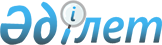 О проекте Закона Республики Казахстан "О внесении изменений и дополнений в Закон Республики Казахстан "О культуре"Постановление Правительства Республики Казахстан от 27 ноября 2008 года № 1099
      Правительство Республики Казахстан 

ПОСТАНОВЛЯЕТ:




      внести на рассмотрение Мажилиса Парламента Республики Казахстан проект Закона Республики Казахстан "О внесении изменений и дополнений в Закон Республики Казахстан "О культуре".

      

Премьер-Министр




      Республики Казахстан                       К. Масимов


Проект      



Закон Республики Казахстан





О внесении изменений и дополнений в






Закон Республики Казахстан "О культуре"



      


Статья 1.


 Внести в 
 Закон 
 Республики Казахстан от 15 декабря 2006 года "О культуре" (Ведомости Парламента Республики Казахстан, 2006 г., № 24, ст. 147) следующие изменения и дополнения:



      1) статью 1 дополнить подпунктами 2-1), 2-2), 16-1), 16-2), 16-3), 16-4) и 16-5) следующего содержания:



      "2-1) кинолетопись - съемки документальных сюжетов, отражающих характерные (преимущественно уходящие) особенности времени, места, обстоятельств и рассчитанных в перспективе на производство фильма;



      2-2) кинематографическая организация - юридическое лицо, основными видами деятельности которой являются: производство фильма, производство кинолетописи, прокат фильма, показ фильма, восстановление фильма, техническое обслуживание кинозала, изготовление киноматериалов, изготовление кинооборудования, выполнение работ и оказание услуг по производству фильма (прокат кинооборудования, аренда павильонов, кинокомплексов, пошив костюмов, строительство декораций, изготовление грима, пастижерских изделий, реквизита, игровой техники, специальных эффектов, обработка пленки, звуковое оформление фильма), образовательная, научная, исследовательская, издательская, рекламно-пропагандистская деятельность в области кинематографии; хранение фильма, хранение исходных материалов фильма, хранение исходных материалов кинолетописи;



      16-1) фильм - аудиовизуальное произведение, созданное в любой форме и различных жанрах на основе творческого замысла, состоящее из изображения, звукового сопровождения, зафиксированных на кинопленке, магнитной пленке или на иных видах носителей и соединенных в тематическое целое последовательно связанных между собой кадров и предназначенное для восприятия с помощью соответствующих технических средств;



      16-2) государственный реестр фильмов - перечень фильмов, прокат и публичный показ (демонстрация) которых осуществляется на территории Республики Казахстан;



      16-3) прокат фильма - распространение фильма в любой форме и любыми способами, не запрещенными законами Республики Казахстан, в целях публичного показа (демонстрации);



      16-4) тиражирование фильма - изготовление одной или более копий фильма (тираж) на любом виде носителя и в формате оригинала в целях проката;



      16-5) производство фильма - процесс реализации творческого замысла автора, в результате которого создается художественная ценность - аудиовизуальное произведение;";



      2) в статье 3:



      подпункты 1) и 2) изложить в следующей редакции:



      "1) государственная поддержка культуры и развитие культурного пространства Республики Казахстан;



      2) обеспечение прав и свобод граждан Республики Казахстан в области культуры;";



      подпункты 3) и 7) исключить;



      подпункт 9) изложить в следующей редакции:



      "9) формирование конкурентной среды между субъектами культуры;";



      дополнить подпунктом 10) следующего содержания:



      "10) интеграция казахстанской культуры в мировое культурное пространство.";



      3) статью 7 дополнить подпунктами 31) и 32) следующего содержания:



      "31) ведет государственный реестр фильмов;



      32) выдает прокатные удостоверения на фильмы.";



      4) в статье 8:



      подпункт 3) после слова "поддерживает" дополнить словами "и координирует";



      дополнить подпунктами 14), 15) и 16) следующего содержания:



      "14) оказывают поддержку при проведении мероприятий по пропаганде и продвижению национальных фильмов;



      15) присваивает одной из государственных библиотек области (города республиканского значения, столицы) статус "Центральная";



      16) утверждает тематический план производства национальных фильмов, финансируемых из местного бюджета.";



      5) статью 9 дополнить подпунктом 9) следующего содержания:



      "9) присваивает одной из государственных библиотек района (города областного значения) статус "Центральная".";



      6) пункт 3 статьи 16 изложить в следующей редакции:



      "3. Республиканским признается творческий союз, имеющий структурные подразделения (филиалы и представительства) на территории более половины областей Республики Казахстан.";



      7) статью 21 дополнить пунктом 2-1 следующего содержания:



      "2-1. Государственным областным (города республиканского значения, столицы), городским и районным (города областного значения) библиотекам в целях формирования, хранения и предоставления пользователям библиотек универсальных собраний документов, организации взаимоиспользования библиотечных ресурсов и оказания методической помощи другим государственным библиотекам местными исполнительными органами соответствующей административно-территориальной единицы может присваиваться статус "Центральная" в порядке, установленном уполномоченным органом.";



      8) в статье 24:



      в пункте 2:



      слово "учреждение" заменить словами "юридическое лицо либо структурное подразделение юридического лица";



      дополнить частью второй следующего содержания:



      "Библиотека, фонд которой состоит только из документов на электронных носителях (электронная библиотека), осуществляет обслуживание с применением информационных и телекоммуникационных средств при опосредствованном (на расстоянии) или не полностью опосредствованном взаимодействии с пользователями.";



      дополнить пунктом 2-1 следующего содержания:



      "2-1. Формирование библиотечного фонда библиотек осуществляется путем закупа и книгообмена.



      Государственные библиотеки осуществляют закуп в соответствии с законодательством Республики Казахстан о государственных закупках.



      Физические и юридические лица в целях формирования библиотечного фонда как части национального культурного наследия могут безвозмездно предоставлять в библиотеки печатные и рукописные документы, графические, аудиовизуальные материалы и документы на электронных носителях.";



      пункт 3 после слова "универсальные," дополнить словами "отраслевые, межотраслевые,";



      в пункте 4:



      в части первой слова "могут оставаться в распоряжении государственной библиотеки" заменить словами "используются в соответствии с бюджетным законодательством";



      часть третью исключить;



      9) в статье 25:



      в пункте 1 слова "организации культуры" заменить словами "юридическое лицо либо структурное подразделение юридического лица";



      в пункте 4:



      в части первой слова "могут оставаться в распоряжении государственных музеев и музеев-заповедников" заменить словами "используются в соответствии с бюджетным законодательством";



      часть третью исключить;



      10) в статье 28:



      в пункте 1 слова "направленная на создание и прокат аудиовизуальных произведений в любой форме и различных жанрах" заменить словами "направленные на создание, хранение, прокат и показ фильма.";



      в пункте 2:



      абзац первый и подпункт 1) изложить в следующей редакции:



      "2. Приоритетами государственной политики в кинематографии являются:



      1) создание кинолетописи и национальных фильмов, в том числе для детей, юношества;";



      пункт 3 изложить в следующей редакции:



      "3. Основу кинопроизводства в Республике Казахстан составляют кинематографические организации.";



      11) дополнить статьями 28-1, 28-2, 28-3, 28-4 и 28-5 следующего содержания:



      "Статья 28-1. Национальный фильм



      1. Фильм является национальным по следующим основаниям:



      1) при производстве, распространении и публичном показе (демонстрации) фильмов не менее 70 процентов общего объема работ по смете осуществляют кинематографические организации, зарегистрированные на территории Республики Казахстан;



      2) продюсером фильма является гражданин Республики Казахстан и (или) юридическое лицо, в установленном порядке зарегистрированные на территории Республики Казахстан;



      3) в состав съемочной группы фильма (режиссеры, операторы, звукооператоры, художники по костюмам, монтажеры, актеры - исполнители главных ролей) входит не более чем 30 процентов лиц, не являющихся гражданами Республики Казахстан;



      4) иностранные инвестиции в производство фильма не превышают 30 процентов сметной стоимости фильма.



      2. Национальным также является фильм, снятый совместно с иностранными кинематографическими организациями при соблюдении условий, определенных соответствующими международными договорами, ратифицированными Республикой Казахстан.



      Статья 28-2. Выдача прокатного удостоверения



      1. В целях получения прокатного удостоверения, фильмы, произведенные в Республике Казахстан, а также ввезенные в Республику Казахстан для проката и публичного показа (демонстрации), за исключением фильмов, которые демонстрируются на фестивалях, семинарах, ретроспективе и других мероприятиях, регистрируются в государственном реестре фильмов.



      Прокатное удостоверение - документ, подтверждающий право на использование фильма (прокат, публичный показ (демонстрация), тиражирование), в котором указываются технические сведения о фильме, информация о создателях, индексе и виде фильма, срок его действия.



      2. Выдачу прокатного удостоверения на фильм осуществляет уполномоченный орган по утвержденной им форме.



      3. Для получения прокатного удостоверения на фильм заявителю необходимо представить:



      1) заявление на имя руководителя уполномоченного органа;



      2) документы, подтверждающие право заявителя на фильм или на его использование; к документам на иностранном языке прилагается нотариально удостоверенная копия на государственном и/или русском языках; в отношении зарубежных фильмов - копию грузовой таможенной декларации, подтверждающей законность ввоза на территорию Республики Казахстан зарубежного фильма;



      3) соответствующую техническим требованиям копию фильма или кассету с записью произведения и рекламного киновидеоролика;



      4) сведения о произведениях, используемых в фильмах отечественного или совместного производства;



      5) монтажный (диалоговый) лист с приложением краткой аннотации фильма.



      4. Заявление на получение прокатного удостоверения подлежит рассмотрению в течение десяти календарных дней со дня поступления. По итогам рассмотрения заявления уполномоченный орган выдает заявителю прокатное удостоверение либо письменно отказывает по следующим основаниям:



      1) представление заявителем недостоверной или искаженной информации;



      2) в случае, если на фильм, в отношении которого подано заявление, уже выдано прокатное удостоверение другому лицу, обладающему исключительным правом показа.



      Статья 28-3. Индексы фильмов



      1. Все фильмы, произведенные в Республике Казахстан и фильмы, ввозимые на территорию Республики Казахстан с целью проката и публичной демонстрации, индексируются по зрительскому возрастному цензу.



      Устанавливаются следующие индексы фильмов:



      1) "К" - фильмы, предназначенные для зрителей разного возраста;



      2) "Б-16" - фильмы, предназначены для детей до 16 лет;



      3) "БА" - фильмы, которые детям до 16 лет рекомендуется смотреть вместе с родителями;



      4) "Ж" - фильмы, предназначены для зрителей с 16 лет;



      5) "Е" - фильмы, предназначенные для зрителей с 18 лет.



      Статья 28-4. Виды фильмов



      1. По видам фильмы подразделяются на:



      1) анимационный фильм - фильм, создаваемый путем использования графических методов и приемов изобразительного искусства, а также возможностей компьютерной графики с оживлением действий и сцен;



      2) документальный фильм - фильм, создаваемый на основе сценарного сюжета в котором зафиксированы актуальные события, факты действительности в совокупности, которые трактуются режиссером средствами операторского искусства, монтажного строя и другими средствами;



      3) игровой фильм - фильм, создаваемый на основе сценария и воплощаемый средствами актерской игры, режиссуры, операторского искусства, творчества художника-постановщика, композитора и других субъектов отношений в области кинематографии;



      4) хроникальный фильм - фильм, в котором зафиксированы актуальные события и факты действительности.



      2. По способам фиксации изображения фильмы делятся на кинофильмы, телевизионные фильмы и видеофильмы.



      3. Фильм продолжительностью не менее чем 60 минут является полнометражным фильмом, фильм менее чем 60 минут является короткометражным фильмом.



      Статья 28-5. Хранение исходных материалов фильмов и кинолетописи



      1. Государство осуществляет комплекс мероприятий, направленных на сохранение фонда национальных фильмов, кинолетописи, в том числе исходных материалов национальных фильмов, как неотъемлемой части национального культурного достояния.



      2. Исходные материалы национальных фильмов, передаются на постоянное хранение в Государственный фонд фильмов.



      3. На постоянное хранение в Государственный фонд фильмов также передаются исходные материалы фильмов совместного производства, ввозимые на территорию Республики Казахстан для копирования, тиражирования, проката и показа.



      4. Государственный фонд фильмов при хранении исходных материалов национальных фильмов, фильмов совместного производства, ввозимых на территорию Республики Казахстан, обеспечивает свободный и безвозмездный доступ к исходным материалам фильмов их правообладателям.



      5. Исходные материалы кинолетописи передаются на постоянное хранение в Центральный государственный архив кинофотодокументов и звукозаписей, который обеспечивает свободный и безвозмездный доступ к исходным материалам кинолетописи их правообладателям.



      6. Исходными материалами фильма являются негатив, контратип, негатив изображения, негатив фонограммы, эталонная копия, установочные ролики, паспорта и записи к ним, контрольная копия фильма, оригинал магнитных фонограмм перезаписи, музыки, шумов, видеофонограмма-мастер, компакт-диск и иные, необходимые для тиражирования фильма в любой материальной форме.";



      12) в пункте 2 статьи 31 слова "Финансирование негосударственных организаций культуры" заменить словами "Финансирование организаций культуры, за исключением государственных учреждений культуры,";



      13) подпункт 5) статьи 32 после слов "в коллекциях" дополнить словами ", выпущенные 50 или более лет назад;".

      


Статья 2.


 Настоящий Закон вводится в действие по истечении шести месяцев со дня его первого официального опубликования, за исключением абзацев второго и третьего подпункта 3), абзацев девятого, десятого, одиннадцатого, двенадцатого, тринадцатого, четырнадцатого, пятнадцатого, шестнадцатого, семнадцатого, восемнадцатого, девятнадцатого, двадцатого и двадцать первого подпункта 11) статьи 1 настоящего Закона, которые вводятся в действие с 1 января 2011 года.

      

Президент




      Республики Казахстан


					© 2012. РГП на ПХВ «Институт законодательства и правовой информации Республики Казахстан» Министерства юстиции Республики Казахстан
				